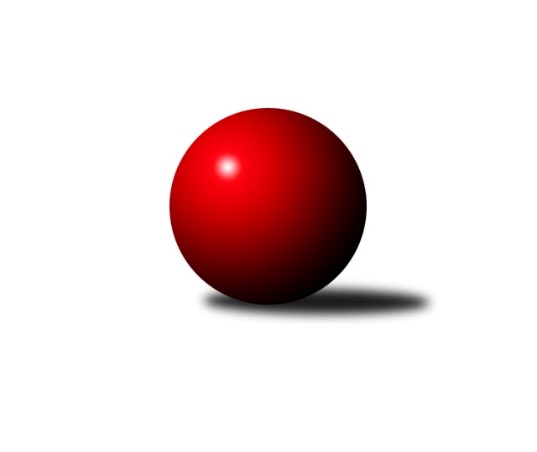 Č.21Ročník 2019/2020	6.3.2020Nejlepšího výkonu v tomto kole: 2639 dosáhlo družstvo: KK Réna Ivančice BJihomoravský KP2 sever 2019/2020Výsledky 21. kolaSouhrnný přehled výsledků:KK Moravská Slávia Brno E	- TJ Slovan Ivanovice 	8:0	2446:2267	9.0:3.0	2.3.KK Brno Židenice 	- SK Brno Žabovřesky B	5:3	2371:2333	6.0:6.0	4.3.KK Orel Telnice B	- KK Slovan Rosice D	5.5:2.5	2330:2300	6.0:6.0	4.3.TJ Sokol Brno IV C	- KK Moravská Slávia Brno F	2:6	2222:2261	4.5:7.5	5.3.SKK Veverky Brno B	- KK Moravská Slávia Brno G	2:6	2321:2412	3.0:9.0	6.3.TJ Sokol Husovice E	- KK Réna Ivančice B	3:5	2544:2639	6.0:6.0	6.3.Tabulka družstev:	1.	KK Moravská Slávia Brno G	19	16	1	2	111.0 : 41.0 	152.5 : 75.5 	 2458	33	2.	KK Réna Ivančice B	19	15	0	4	105.0 : 47.0 	146.5 : 81.5 	 2462	30	3.	TJ Slovan Ivanovice	20	14	2	4	106.5 : 53.5 	138.0 : 102.0 	 2428	30	4.	KK Orel Telnice B	20	14	0	6	96.0 : 64.0 	128.5 : 111.5 	 2399	28	5.	KK Brno Židenice	19	11	1	7	85.0 : 67.0 	128.0 : 100.0 	 2380	23	6.	KK Slovan Rosice D	19	10	1	8	79.0 : 73.0 	117.5 : 110.5 	 2388	21	7.	KK Moravská Slávia Brno E	19	9	0	10	79.0 : 73.0 	118.0 : 110.0 	 2337	18	8.	KK Moravská Slávia Brno F	19	7	1	11	68.0 : 84.0 	106.0 : 122.0 	 2242	15	9.	TJ Sokol Husovice E	20	7	1	12	61.0 : 99.0 	101.0 : 139.0 	 2258	15	10.	SK Brno Žabovřesky B	20	6	1	13	66.0 : 94.0 	112.0 : 128.0 	 2307	13	11.	SKK Veverky Brno B	20	5	1	14	56.0 : 104.0 	96.5 : 143.5 	 2214	11	12.	KS Devítka Brno B	19	5	0	14	52.5 : 99.5 	90.0 : 138.0 	 2162	10	13.	TJ Sokol Brno IV C	19	2	1	16	43.0 : 109.0 	77.5 : 150.5 	 2189	5Podrobné výsledky kola:	 KK Moravská Slávia Brno E	2446	8:0	2267	TJ Slovan Ivanovice 	Milan Kučera	 	 203 	 204 		407 	 2:0 	 388 	 	200 	 188		Ferdinand Pokorný	Zdeněk Pavelka	 	 203 	 216 		419 	 2:0 	 356 	 	169 	 187		Pavel Lasovský ml.	Jiří Bělohlávek	 	 216 	 191 		407 	 1:1 	 380 	 	184 	 196		Jan Kučera	Miroslav Novák	 	 196 	 189 		385 	 1:1 	 369 	 	199 	 170		Milan Svobodník	Milan Sklenák	 	 218 	 225 		443 	 2:0 	 400 	 	204 	 196		Zdeněk Čepička	Miroslav Nejezchleb	 	 189 	 196 		385 	 1:1 	 374 	 	192 	 182		Bohuslav Orálekrozhodčí: VDNejlepší výkon utkání: 443 - Milan Sklenák	 KK Brno Židenice 	2371	5:3	2333	SK Brno Žabovřesky B	Vladimír Ryšavý	 	 211 	 199 		410 	 2:0 	 325 	 	146 	 179		Karel Pospíšil	Jan Tichák	 	 227 	 243 		470 	 2:0 	 408 	 	184 	 224		Zdeněk Vladík	Petr Hepnárek	 	 191 	 188 		379 	 0:2 	 415 	 	206 	 209		Zdeněk Kouřil	Petr Kotzian	 	 136 	 155 		291 	 0:2 	 361 	 	189 	 172		Miloslav Ostřížek	Petr Vaňura	 	 231 	 224 		455 	 2:0 	 392 	 	172 	 220		Antonín Zvejška	Vladimír Malý	 	 174 	 192 		366 	 0:2 	 432 	 	208 	 224		Radim Jelínekrozhodčí: Vedoucí družstvaNejlepší výkon utkání: 470 - Jan Tichák	 KK Orel Telnice B	2330	5.5:2.5	2300	KK Slovan Rosice D	Jan Šustr	 	 180 	 194 		374 	 1:1 	 366 	 	197 	 169		Jiří Hrdlička	Jaroslava Hrazdírová	 	 219 	 196 		415 	 2:0 	 351 	 	197 	 154		Radim Švihálek	Robert Ondrůj	 	 180 	 194 		374 	 0:2 	 419 	 	196 	 223		Petr Vyhnalík	Jiří Hrazdíra st.	 	 170 	 174 		344 	 1:1 	 354 	 	188 	 166		Pavel Procházka	Milan Doušek	 	 186 	 217 		403 	 1:1 	 390 	 	208 	 182		Radek Hrdlička	Robert Zajíček	 	 206 	 214 		420 	 1:1 	 420 	 	199 	 221		Jaroslav Smržrozhodčí: Nejlepšího výkonu v tomto utkání: 420 kuželek dosáhli: Robert Zajíček, Jaroslav Smrž	 TJ Sokol Brno IV C	2222	2:6	2261	KK Moravská Slávia Brno F	Jiří Žák	 	 201 	 194 		395 	 2:0 	 354 	 	178 	 176		Petr Žažo	Bohumil Sehnal	 	 199 	 171 		370 	 1:1 	 375 	 	169 	 206		Marika Celbrová	Roman Vlach	 	 181 	 158 		339 	 1:1 	 322 	 	187 	 135		Pavel Porč	Radomír Jursa	 	 186 	 165 		351 	 0.5:1.5 	 401 	 	186 	 215		Lenka Indrová	Radek Smutný	 	 185 	 197 		382 	 0:2 	 406 	 	204 	 202		Václav Vaněk	Jiří Josefík	 	 188 	 197 		385 	 0:2 	 403 	 	198 	 205		Jan Vrožinarozhodčí: vedoucí družstevNejlepší výkon utkání: 406 - Václav Vaněk	 SKK Veverky Brno B	2321	2:6	2412	KK Moravská Slávia Brno G	Jaromíra Čáslavská	 	 201 	 213 		414 	 1:1 	 410 	 	221 	 189		Jan Bernatík	Milan Grombiřík	 	 178 	 191 		369 	 0:2 	 406 	 	214 	 192		Martina Hájková	Lukáš Pernica	 	 195 	 192 		387 	 0:2 	 404 	 	196 	 208		Martin Večerka	Vladimír Polách	 	 180 	 206 		386 	 1:1 	 409 	 	205 	 204		Miroslav Oujezdský	Jaroslav Herůdek	 	 173 	 181 		354 	 0:2 	 397 	 	196 	 201		Zdeněk Ondráček	Eugen Olgyai	 	 207 	 204 		411 	 1:1 	 386 	 	180 	 206		Štěpán Kalasrozhodčí: Eugen OlgyaiNejlepší výkon utkání: 414 - Jaromíra Čáslavská	 TJ Sokol Husovice E	2544	3:5	2639	KK Réna Ivančice B	Tomáš Peřina	 	 231 	 249 		480 	 2:0 	 427 	 	202 	 225		Eduard Kremláček	Ondřej Chovanec	 	 216 	 192 		408 	 1:1 	 398 	 	193 	 205		Pavel Harenčák	Pavel Tesař	 	 198 	 183 		381 	 0:2 	 462 	 	247 	 215		Tomáš Hrdlička	Petr Chovanec	 	 231 	 198 		429 	 1:1 	 437 	 	209 	 228		Martin Želev	Lukáš Lehocký	 	 195 	 216 		411 	 0:2 	 493 	 	251 	 242		Luděk Kolář	Matěj Oplt	 	 211 	 224 		435 	 2:0 	 422 	 	205 	 217		František Čechrozhodčí: Nejlepší výkon utkání: 493 - Luděk KolářPořadí jednotlivců:	jméno hráče	družstvo	celkem	plné	dorážka	chyby	poměr kuž.	Maximum	1.	Miroslav Oujezdský 	KK Moravská Slávia Brno G	431.11	302.0	129.1	7.7	8/8	(461)	2.	Tomáš Hrdlička 	KK Réna Ivančice B	428.93	289.9	139.1	5.3	7/8	(464)	3.	Lukáš Trchalík 	KK Orel Telnice B	426.94	301.4	125.6	7.9	6/7	(472)	4.	Radomír Břoušek 	TJ Slovan Ivanovice 	426.11	290.2	135.9	5.3	6/9	(463)	5.	Petr Pokorný 	TJ Slovan Ivanovice 	424.98	295.1	129.8	10.5	6/9	(465)	6.	Ferdinand Pokorný 	TJ Slovan Ivanovice 	423.31	293.5	129.8	7.9	6/9	(456)	7.	Robert Zajíček 	KK Orel Telnice B	422.13	294.7	127.4	8.9	7/7	(460)	8.	Milan Sklenák 	KK Moravská Slávia Brno E	421.77	292.3	129.5	7.3	9/9	(456)	9.	Eduard Kremláček 	KK Réna Ivančice B	421.63	293.0	128.6	6.4	8/8	(464)	10.	Petr Vaňura 	KK Brno Židenice 	420.81	286.7	134.1	6.8	9/9	(460)	11.	Robert Ondrůj 	KK Orel Telnice B	420.50	293.8	126.7	8.9	6/7	(450)	12.	Radim Jelínek 	SK Brno Žabovřesky B	420.18	290.2	130.0	6.1	9/9	(466)	13.	Jaroslav Smrž 	KK Slovan Rosice D	418.10	296.3	121.8	9.6	8/8	(462)	14.	Jan Bernatík 	KK Moravská Slávia Brno G	417.26	296.6	120.7	6.9	8/8	(441)	15.	Jiří Krev 	KK Brno Židenice 	414.05	291.2	122.9	8.3	8/9	(473)	16.	Zdeněk Vladík 	SK Brno Žabovřesky B	413.38	290.1	123.2	7.5	9/9	(446)	17.	Miroslav Korbička 	KK Brno Židenice 	411.08	289.7	121.4	8.5	6/9	(446)	18.	Stanislav Barva 	KS Devítka Brno B	410.75	285.1	125.6	6.6	6/6	(457)	19.	Luboš Staněk 	KK Réna Ivančice B	410.75	288.8	121.9	10.0	6/8	(464)	20.	Petr Vyhnalík 	KK Slovan Rosice D	410.31	284.2	126.1	8.1	7/8	(437)	21.	Robert Pacal 	TJ Sokol Husovice E	409.33	285.1	124.3	9.0	8/8	(485)	22.	Jiří Bělohlávek 	KK Moravská Slávia Brno E	408.97	283.0	126.0	8.7	9/9	(463)	23.	Josef Hájek 	KK Orel Telnice B	408.74	287.1	121.6	7.0	7/7	(438)	24.	Cyril Vaško 	KS Devítka Brno B	407.47	283.2	124.3	7.2	4/6	(447)	25.	Petr Juránek 	KS Devítka Brno B	407.27	288.8	118.5	10.0	6/6	(447)	26.	Jan Kučera 	TJ Slovan Ivanovice 	406.24	290.3	115.9	9.3	8/9	(430)	27.	Zdeněk Čepička 	TJ Slovan Ivanovice 	405.69	285.2	120.4	8.1	7/9	(438)	28.	Jiří Martínek 	KS Devítka Brno B	404.23	279.8	124.4	8.0	5/6	(464)	29.	Petr Žažo 	KK Moravská Slávia Brno F	404.15	283.5	120.6	7.1	8/8	(444)	30.	Milan Doušek 	KK Orel Telnice B	403.81	286.3	117.5	9.6	7/7	(448)	31.	Martin Večerka 	KK Moravská Slávia Brno G	403.73	284.0	119.8	9.6	8/8	(431)	32.	Pavel Harenčák 	KK Réna Ivančice B	402.63	283.8	118.8	8.6	7/8	(458)	33.	Jiří Hrdlička 	KK Slovan Rosice D	401.69	282.8	118.9	9.4	7/8	(470)	34.	Tomáš Peřina 	TJ Sokol Husovice E	401.54	280.6	121.0	8.0	8/8	(480)	35.	Antonín Zvejška 	SK Brno Žabovřesky B	400.95	283.8	117.2	10.0	9/9	(435)	36.	Vladimír Malý 	KK Brno Židenice 	400.34	285.7	114.7	9.0	7/9	(438)	37.	Vladimír Ryšavý 	KK Brno Židenice 	399.84	278.9	121.0	8.9	9/9	(417)	38.	Pavel Procházka 	KK Slovan Rosice D	399.78	283.0	116.8	9.5	6/8	(434)	39.	Martina Hájková 	KK Moravská Slávia Brno G	399.62	285.8	113.9	9.7	6/8	(425)	40.	Milan Kučera 	KK Moravská Slávia Brno E	399.16	281.4	117.7	9.0	9/9	(443)	41.	Bohuslav Orálek 	TJ Slovan Ivanovice 	398.36	285.6	112.8	11.2	9/9	(448)	42.	Eugen Olgyai 	SKK Veverky Brno B	396.97	278.8	118.2	8.6	6/9	(459)	43.	Marek Černý 	SK Brno Žabovřesky B	396.29	277.1	119.2	9.8	7/9	(439)	44.	Miroslav Novák 	KK Moravská Slávia Brno E	396.22	280.4	115.8	9.9	9/9	(427)	45.	Zdeněk Ondráček 	KK Moravská Slávia Brno G	395.86	281.0	114.8	10.0	8/8	(428)	46.	Štěpán Kalas 	KK Moravská Slávia Brno G	392.61	273.1	119.6	10.6	6/8	(427)	47.	Milan Svobodník 	TJ Slovan Ivanovice 	391.18	278.7	112.5	10.4	9/9	(427)	48.	Jiří Žák 	TJ Sokol Brno IV C	391.15	281.8	109.4	10.1	4/6	(411)	49.	Radim Švihálek 	KK Slovan Rosice D	389.73	278.8	111.0	12.1	8/8	(421)	50.	Radek Hrdlička 	KK Slovan Rosice D	389.21	275.7	113.5	8.9	7/8	(426)	51.	Jana Večeřová 	SKK Veverky Brno B	388.75	276.9	111.8	10.5	6/9	(421)	52.	Jiří Josefík 	TJ Sokol Brno IV C	388.67	284.2	104.5	13.2	4/6	(418)	53.	Jan Tichák 	KK Brno Židenice 	388.58	277.9	110.7	11.3	6/9	(470)	54.	Václav Vaněk 	KK Moravská Slávia Brno F	388.00	270.7	117.3	8.9	8/8	(429)	55.	Jaromír Mečíř 	TJ Sokol Brno IV C	384.36	266.9	117.5	9.2	6/6	(440)	56.	Vladimír Polách 	SKK Veverky Brno B	383.03	280.6	102.4	10.5	8/9	(426)	57.	Jan Vrožina 	KK Moravská Slávia Brno F	382.74	270.2	112.6	9.7	8/8	(428)	58.	Josef Patočka 	TJ Sokol Husovice E	380.56	273.9	106.6	11.6	7/8	(437)	59.	Jaroslav Betáš 	TJ Sokol Husovice E	378.75	269.6	109.1	12.3	7/8	(425)	60.	Jan Kučera 	TJ Sokol Brno IV C	377.63	269.0	108.7	12.0	4/6	(419)	61.	Jaromíra Čáslavská 	SKK Veverky Brno B	373.59	274.5	99.1	13.7	7/9	(440)	62.	Vladimír Venclovský 	TJ Sokol Brno IV C	372.75	269.2	103.6	13.5	4/6	(400)	63.	Radek Smutný 	TJ Sokol Brno IV C	370.42	265.1	105.3	14.3	4/6	(422)	64.	Jaroslav Herůdek 	SKK Veverky Brno B	369.21	268.5	100.7	12.8	7/9	(407)	65.	Lukáš Lehocký 	TJ Sokol Husovice E	369.05	264.7	104.3	14.5	7/8	(420)	66.	Miroslav Nejezchleb 	KK Moravská Slávia Brno E	360.72	259.4	101.3	14.4	8/9	(386)	67.	František Uher 	SKK Veverky Brno B	357.57	270.8	86.8	16.9	6/9	(403)	68.	Miloslav Ostřížek 	SK Brno Žabovřesky B	357.33	252.9	104.4	13.8	6/9	(407)	69.	Milan Grombiřík 	SKK Veverky Brno B	357.25	265.1	92.1	14.5	6/9	(402)	70.	Bohumil Sehnal 	TJ Sokol Brno IV C	356.58	256.7	99.9	14.8	6/6	(399)	71.	Jan Matoušek 	TJ Sokol Brno IV C	354.13	256.5	97.6	12.5	4/6	(388)	72.	Radomír Jursa 	TJ Sokol Brno IV C	353.73	262.2	91.5	16.1	5/6	(405)	73.	Roman Brener 	TJ Sokol Brno IV C	338.06	252.1	85.9	18.0	6/6	(369)	74.	Karel Pospíšil 	SK Brno Žabovřesky B	334.38	244.5	89.9	17.4	7/9	(379)	75.	Jiří Procházka 	KS Devítka Brno B	330.83	245.3	85.6	18.0	4/6	(386)	76.	Martin Staněk 	KS Devítka Brno B	316.60	241.4	75.2	21.8	5/6	(332)	77.	Radek Probošt 	KK Moravská Slávia Brno E	306.60	227.4	79.2	20.3	6/9	(349)	78.	Josef Kaderka 	KS Devítka Brno B	289.70	220.3	69.4	25.4	6/6	(321)	79.	Martin Kyjovský 	KS Devítka Brno B	271.56	207.8	63.8	28.1	4/6	(314)		Matěj Oplt 	TJ Sokol Husovice E	435.00	311.0	124.0	9.0	1/8	(435)		Anna Kalasová 	KK Moravská Slávia Brno G	428.37	300.8	127.6	8.5	5/8	(477)		Dalibor Dvorník 	KK Moravská Slávia Brno F	427.00	305.0	122.0	7.0	1/8	(427)		Petr Chovanec 	TJ Sokol Husovice E	423.63	293.9	129.8	6.1	2/8	(465)		Zdeněk Pavelka 	KK Moravská Slávia Brno E	419.88	296.7	123.2	8.0	4/9	(456)		Zdeněk Machala 	TJ Slovan Ivanovice 	416.25	291.0	125.3	6.8	2/9	(435)		Petra Rejchrtová 	KK Moravská Slávia Brno F	415.38	291.0	124.4	7.6	2/8	(436)		Marek Čech 	KK Réna Ivančice B	411.67	284.5	127.2	5.1	3/8	(430)		Luděk Kolář 	KK Réna Ivančice B	410.70	289.5	121.2	6.8	5/8	(493)		Ondřej Chovanec 	TJ Sokol Husovice E	409.67	283.7	126.0	9.9	3/8	(432)		František Čech 	KK Réna Ivančice B	409.63	290.5	119.2	7.1	5/8	(432)		Karolína Fabíková 	KK Slovan Rosice D	403.67	283.3	120.3	10.8	3/8	(419)		Jiří Zouhar 	KK Brno Židenice 	403.47	285.3	118.2	10.3	3/9	(426)		Karel Dorazil 	KK Réna Ivančice B	403.30	285.4	117.9	7.2	2/8	(438)		Vítězslav Krapka 	SK Brno Žabovřesky B	402.95	275.7	127.3	8.9	5/9	(435)		Renata Horáková 	KK Réna Ivančice B	402.75	273.5	129.3	9.5	2/8	(409)		Zdeněk Kouřil 	SK Brno Žabovřesky B	402.25	279.9	122.3	6.6	4/9	(425)		Pavel Zajíc 	KK Slovan Rosice D	399.50	282.0	117.5	11.7	3/8	(417)		Jiří Horák 	KK Réna Ivančice B	399.06	286.0	113.1	10.7	5/8	(443)		Jaroslava Hrazdírová 	KK Orel Telnice B	395.19	271.3	123.9	5.7	3/7	(422)		Lukáš Pernica 	SKK Veverky Brno B	393.20	277.3	115.9	10.2	5/9	(400)		Nikola Bukačová 	KK Réna Ivančice B	393.00	274.0	119.0	10.0	1/8	(393)		Pavel Lasovský  ml.	TJ Slovan Ivanovice 	392.50	274.3	118.3	10.1	4/9	(418)		Pavel Tesař 	TJ Sokol Husovice E	392.20	273.5	118.7	9.6	3/8	(420)		Marika Celbrová 	KK Moravská Slávia Brno F	390.25	284.3	105.9	9.8	3/8	(423)		Martin Želev 	KK Réna Ivančice B	389.42	274.8	114.7	11.5	4/8	(437)		Lenka Indrová 	KK Moravská Slávia Brno F	389.10	278.2	110.9	11.7	5/8	(432)		Jaroslav Jozífek 	SKK Veverky Brno B	387.00	290.0	97.0	13.0	1/9	(387)		Pavel Lasovský 	TJ Slovan Ivanovice 	382.47	276.3	106.2	11.6	5/9	(440)		Anastasios Jiaxis 	KK Slovan Rosice D	382.00	263.5	118.5	10.5	1/8	(383)		Miroslav Časta 	KK Orel Telnice B	381.63	278.8	102.9	14.6	4/7	(414)		Jan Šustr 	KK Orel Telnice B	376.83	262.5	114.3	12.8	2/7	(402)		Ivana Hrdličková 	KK Réna Ivančice B	374.75	262.3	112.5	10.3	4/8	(408)		Veronika Dufková 	TJ Sokol Husovice E	372.50	267.0	105.5	13.0	2/8	(373)		Vladimíra Mošaťová 	KK Réna Ivančice B	372.00	274.0	98.0	17.0	1/8	(372)		Lucie Kulendíková 	KS Devítka Brno B	370.75	270.3	100.5	15.8	2/6	(384)		Denisa Honzová 	TJ Sokol Husovice E	368.75	265.8	103.0	14.8	2/8	(391)		Stanislav Novotný 	TJ Sokol Brno IV C	368.50	265.0	103.5	15.0	2/6	(404)		Petr Smejkal 	KK Slovan Rosice D	364.75	268.8	96.0	18.5	1/8	(379)		Libor Čížek 	KK Slovan Rosice D	364.00	262.0	102.0	9.5	2/8	(370)		Viktorie Vitamvásová 	KK Slovan Rosice D	361.00	258.0	103.0	13.0	1/8	(361)		Roman Vlach 	TJ Sokol Brno IV C	359.88	260.4	99.5	10.6	2/6	(381)		Jiří Hrazdíra  st.	KK Orel Telnice B	358.40	264.8	93.6	16.7	4/7	(415)		Jaroslav Navrátil 	KK Moravská Slávia Brno F	358.28	262.4	95.8	16.3	3/8	(430)		Miroslav Krapka 	KK Moravská Slávia Brno F	355.50	258.6	96.9	16.5	4/8	(383)		Milena Černohlávková 	KS Devítka Brno B	353.00	247.0	106.0	11.0	1/6	(353)		Petr Kotzian 	KK Brno Židenice 	347.66	255.8	91.8	17.3	5/9	(386)		Milena Minksová 	TJ Sokol Husovice E	346.65	254.6	92.1	15.5	5/8	(386)		Karel Krajina 	SKK Veverky Brno B	344.65	254.7	90.0	18.0	5/9	(393)		Tomáš Zbavitel 	KK Moravská Slávia Brno E	342.00	245.0	97.0	13.0	1/9	(342)		Miloslav Štrubl 	KK Moravská Slávia Brno F	341.01	241.9	99.1	14.4	5/8	(386)		Petr Hepnárek 	KK Brno Židenice 	340.67	249.7	91.0	15.5	3/9	(379)		Miroslav Vítek 	KK Moravská Slávia Brno F	331.83	250.2	81.7	18.8	4/8	(388)		Josef Němeček 	KK Moravská Slávia Brno E	329.00	242.0	87.0	17.5	2/9	(330)		David Raška 	SKK Veverky Brno B	325.75	235.8	89.9	18.7	4/9	(366)		Pavel Porč 	KK Moravská Slávia Brno F	317.00	241.7	75.3	20.3	3/8	(322)		Klaudie Kittlerová 	TJ Sokol Husovice E	313.50	243.0	70.5	23.5	2/8	(318)		Michal Kaštovský 	SK Brno Žabovřesky B	293.00	224.0	69.0	19.9	4/9	(321)		Marta Hrdličková 	KK Orel Telnice B	269.50	210.3	59.2	29.5	2/7	(307)		Tomáš Gregurek 	TJ Sokol Brno IV C	264.00	205.0	59.0	26.0	1/6	(264)		Miloslav Nemeškal 	TJ Sokol Husovice E	260.67	198.1	62.6	26.5	4/8	(310)Sportovně technické informace:Starty náhradníků:registrační číslo	jméno a příjmení 	datum startu 	družstvo	číslo startu
Hráči dopsaní na soupisku:registrační číslo	jméno a příjmení 	datum startu 	družstvo	17251	Matěj Oplt	06.03.2020	TJ Sokol Husovice E	Program dalšího kola:22. kolo9.3.2020	po	18:00	KK Moravská Slávia Brno G - TJ Sokol Husovice E	9.3.2020	po	19:00	TJ Slovan Ivanovice  - KS Devítka Brno B	12.3.2020	čt	17:00	SK Brno Žabovřesky B - TJ Sokol Brno IV C	12.3.2020	čt	18:00	KK Slovan Rosice D - KK Brno Židenice 	13.3.2020	pá	17:00	KK Réna Ivančice B - KK Orel Telnice B				SKK Veverky Brno B - -- volný los --	13.3.2020	pá	17:30	KK Moravská Slávia Brno F - KK Moravská Slávia Brno E	Nejlepší šestka kola - absolutněNejlepší šestka kola - absolutněNejlepší šestka kola - absolutněNejlepší šestka kola - absolutněNejlepší šestka kola - dle průměru kuželenNejlepší šestka kola - dle průměru kuželenNejlepší šestka kola - dle průměru kuželenNejlepší šestka kola - dle průměru kuželenNejlepší šestka kola - dle průměru kuželenPočetJménoNázev týmuVýkonPočetJménoNázev týmuPrůměr (%)Výkon1xLuděk KolářRéna Ivančice B4931xLuděk KolářRéna Ivančice B126.44936xTomáš PeřinaHusovice E4807xTomáš PeřinaHusovice E123.074802xJan TichákŽidenice4702xJan TichákŽidenice118.624703xTomáš HrdličkaRéna Ivančice B4624xTomáš HrdličkaRéna Ivančice B118.454624xPetr VaňuraŽidenice4553xPetr VaňuraŽidenice114.834555xMilan SklenákMS Brno E4436xMilan SklenákMS Brno E113.18443